Curriculum Committee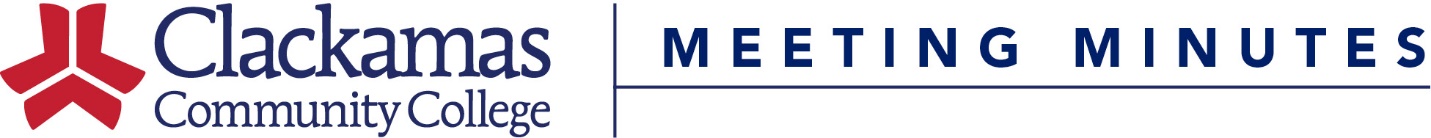 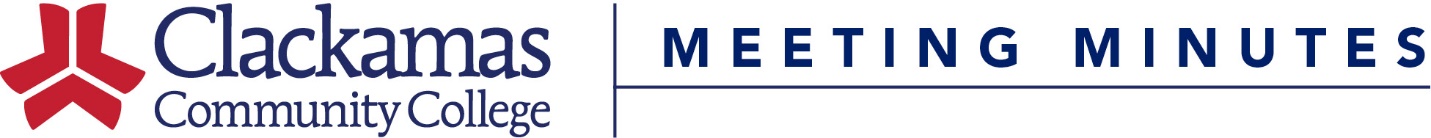 May 20, 2016Meeting AgendaPresenterActionWelcome and IntroductionsFrank CoronaApproval of MinutesFrank CoronaApprovalConsent AgendaCourse Number ChangeCourse Credit/Hours ChangeCourse Title ChangeReviewed Outlines for ApprovalFrank CoronaApprovalInformational ItemsOld BusinessNew BusinessCourse InactivationsART-196Program AmendmentsMusic Performance & Technology AASWelding Technology AASWelding Technology CCNora BrodnickiMUSC Dept.MANU Dept.MANU Dept.Approval/19.SUApproval/19.SUApproval/19.SUApproval/19.SU